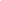 TouchChat Dolch WordsIntroduction This vocabulary page is comprised of 27  Dolch basic sight words.  By using the “hide icons” feature of TouchChat, the word list can be displayed without picture prompts, thus furthering children’s progress towards literacy. Resource Type: Communication Board, TouchChatTopics: Reading, literacy, TouchChatGrades: K-2Created by: Lorena DuranChanging the Settings on TouchChat to Hide All IconsChanging the Settings on TouchChat to Hide All IconsChanging the Settings on TouchChat to Hide All Icons1Choose MenuChoose Settings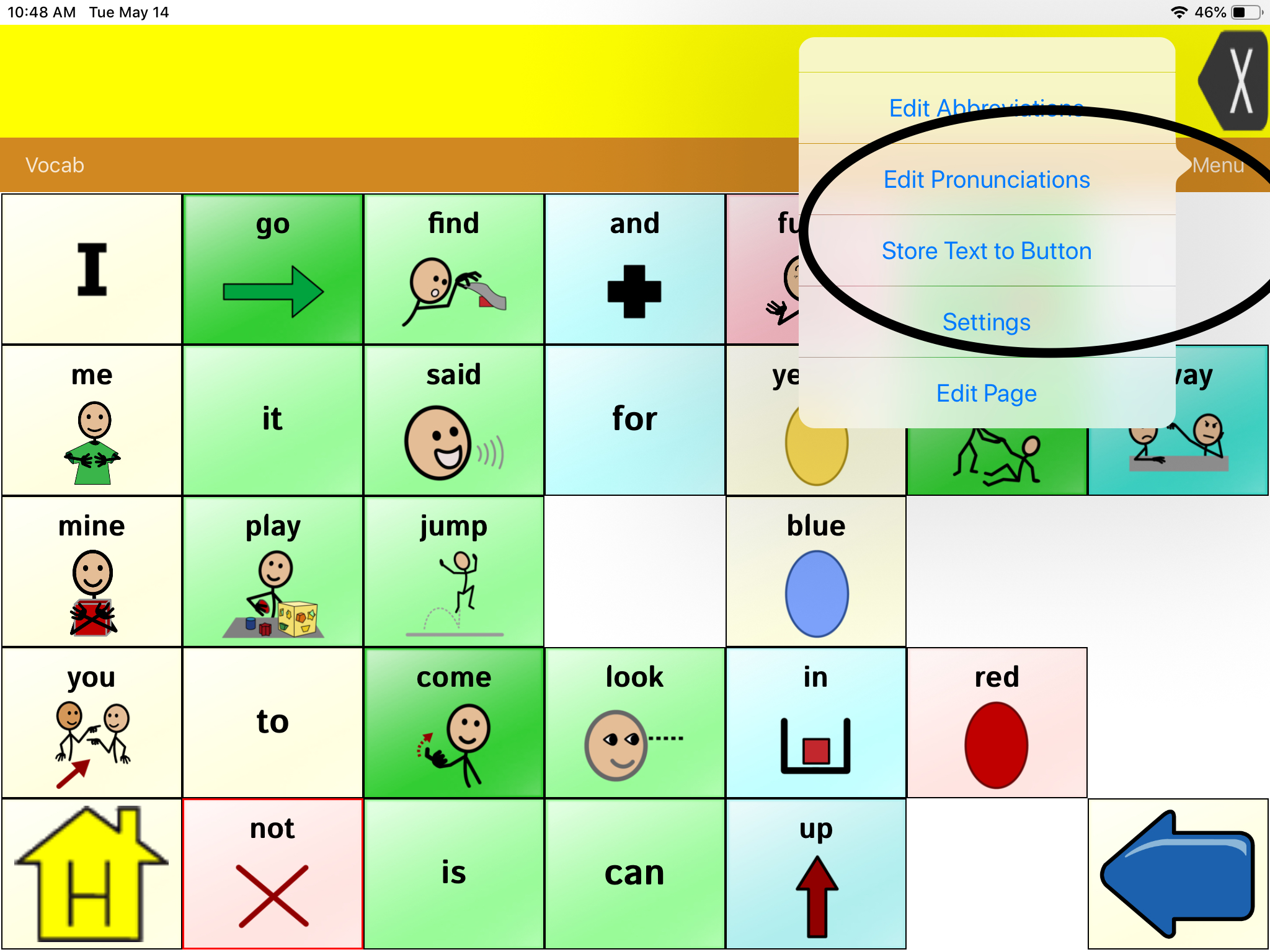 2Scroll down to Buttons category. Find Hide all Icons and turn the green button to “on.” Press “Done.” 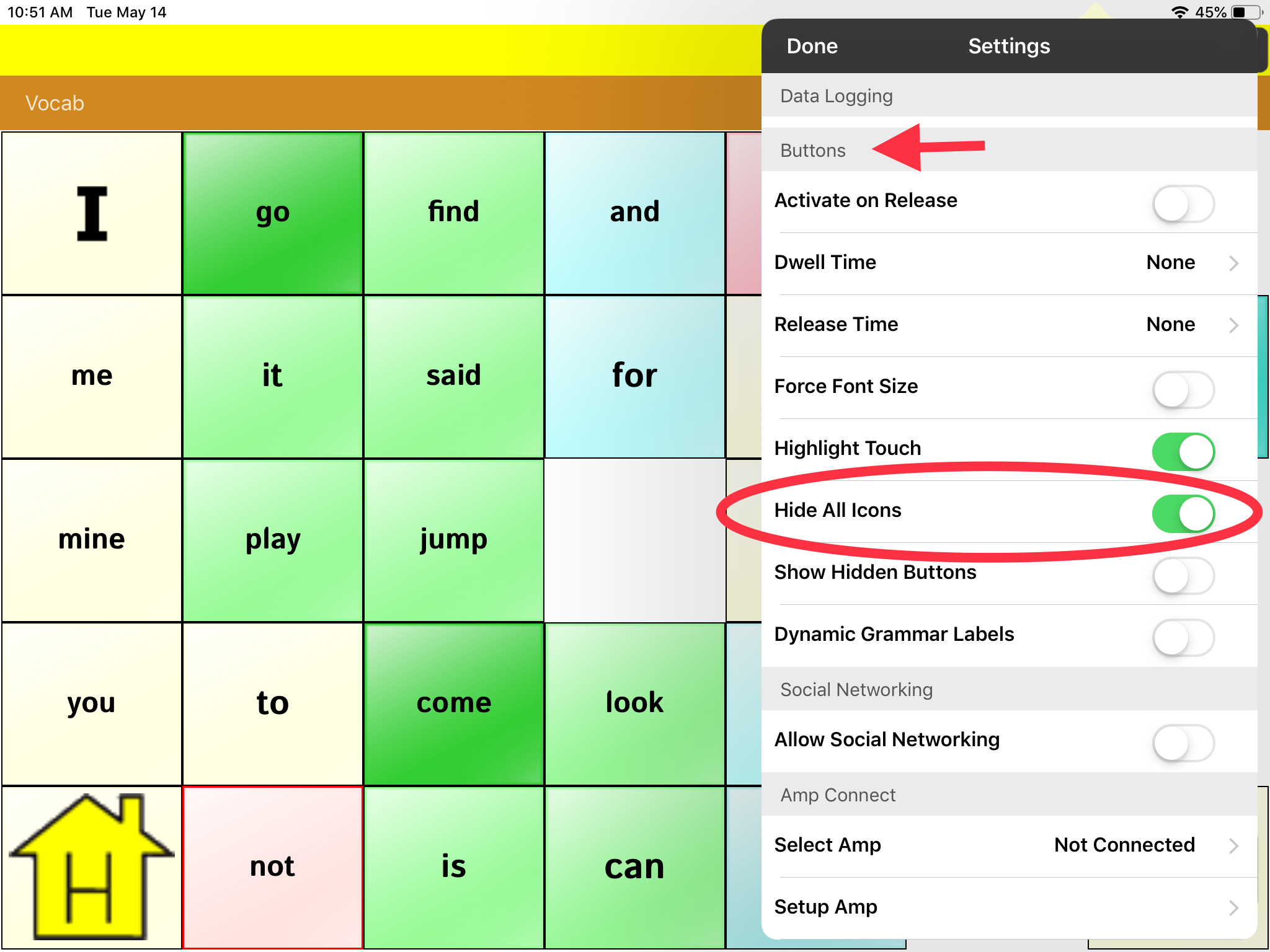 